世新大學無障礙資源中心協助同學招募報名表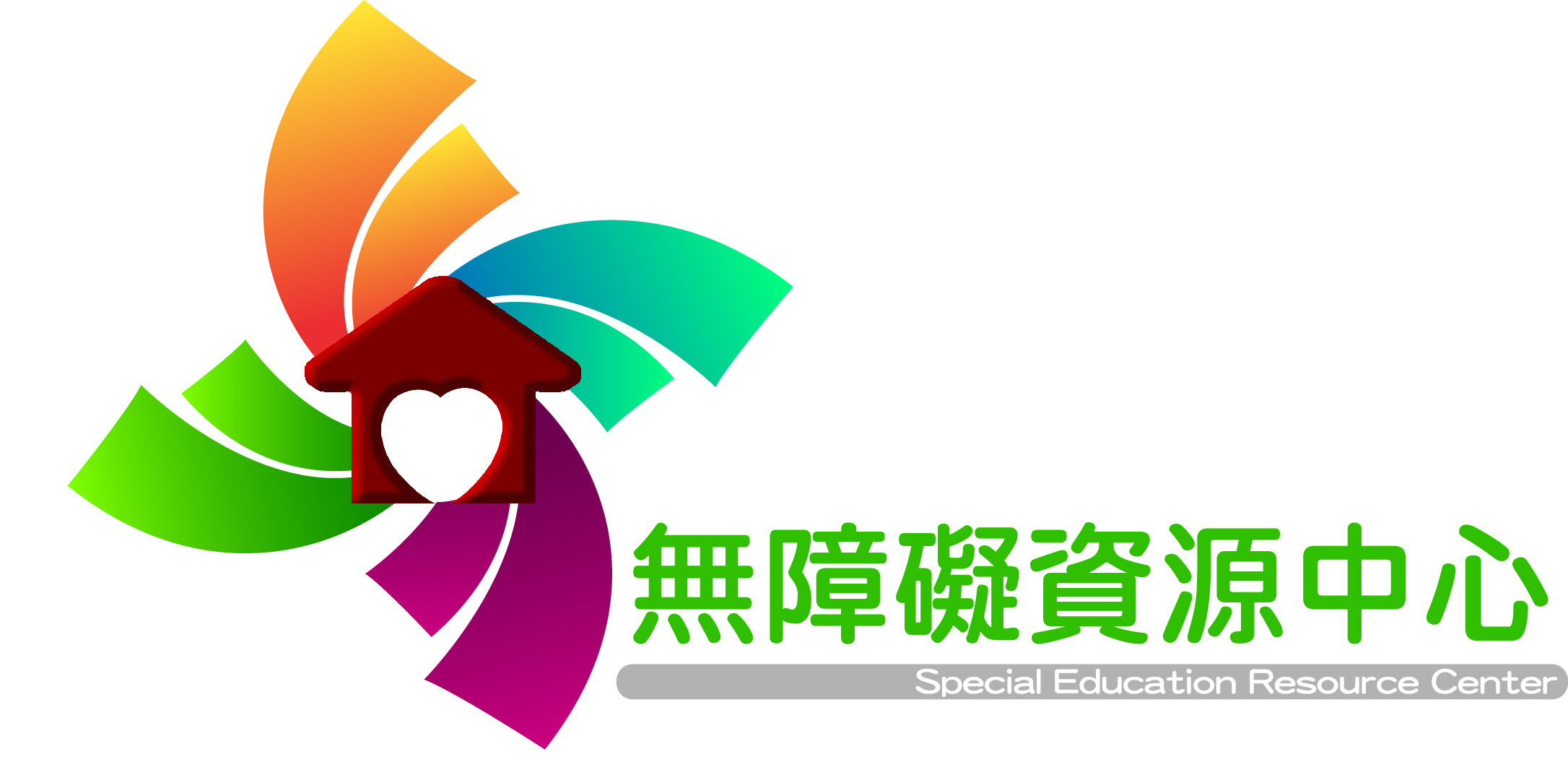 姓名性別系級系級興趣聯絡電話聯絡電話參加社團□無 □有(請填寫社團或學會名稱)1._________________  2. _________________□無 □有(請填寫社團或學會名稱)1._________________  2. _________________□無 □有(請填寫社團或學會名稱)1._________________  2. _________________□無 □有(請填寫社團或學會名稱)1._________________  2. _________________□無 □有(請填寫社團或學會名稱)1._________________  2. _________________□無 □有(請填寫社團或學會名稱)1._________________  2. _________________□無 □有(請填寫社團或學會名稱)1._________________  2. _________________消息來源□系上公告 □校園海報 □宣傳DM □學校網站 □FB □師長或朋友告知  □其他_______□系上公告 □校園海報 □宣傳DM □學校網站 □FB □師長或朋友告知  □其他_______□系上公告 □校園海報 □宣傳DM □學校網站 □FB □師長或朋友告知  □其他_______□系上公告 □校園海報 □宣傳DM □學校網站 □FB □師長或朋友告知  □其他_______□系上公告 □校園海報 □宣傳DM □學校網站 □FB □師長或朋友告知  □其他_______□系上公告 □校園海報 □宣傳DM □學校網站 □FB □師長或朋友告知  □其他_______□系上公告 □校園海報 □宣傳DM □學校網站 □FB □師長或朋友告知  □其他_______工讀經驗1.2.2.2.2.3.3.E-mail簡歷：(請簡單闡述應徵動機與期待、成長背景、重大經歷、個人特質、專業能力...等，字數不限)【如空間不足請自行調整欄位】簡歷：(請簡單闡述應徵動機與期待、成長背景、重大經歷、個人特質、專業能力...等，字數不限)【如空間不足請自行調整欄位】簡歷：(請簡單闡述應徵動機與期待、成長背景、重大經歷、個人特質、專業能力...等，字數不限)【如空間不足請自行調整欄位】簡歷：(請簡單闡述應徵動機與期待、成長背景、重大經歷、個人特質、專業能力...等，字數不限)【如空間不足請自行調整欄位】簡歷：(請簡單闡述應徵動機與期待、成長背景、重大經歷、個人特質、專業能力...等，字數不限)【如空間不足請自行調整欄位】簡歷：(請簡單闡述應徵動機與期待、成長背景、重大經歷、個人特質、專業能力...等，字數不限)【如空間不足請自行調整欄位】簡歷：(請簡單闡述應徵動機與期待、成長背景、重大經歷、個人特質、專業能力...等，字數不限)【如空間不足請自行調整欄位】簡歷：(請簡單闡述應徵動機與期待、成長背景、重大經歷、個人特質、專業能力...等，字數不限)【如空間不足請自行調整欄位】＊備註1.報名截止日為112年5月19日(五)。2.若書面資料審核通過，將聯絡預約面試時間，若不適合者不另外通知。3.如有任何疑問請電洽(02)2236-8225#84203 李輔導員。＊備註1.報名截止日為112年5月19日(五)。2.若書面資料審核通過，將聯絡預約面試時間，若不適合者不另外通知。3.如有任何疑問請電洽(02)2236-8225#84203 李輔導員。＊備註1.報名截止日為112年5月19日(五)。2.若書面資料審核通過，將聯絡預約面試時間，若不適合者不另外通知。3.如有任何疑問請電洽(02)2236-8225#84203 李輔導員。＊備註1.報名截止日為112年5月19日(五)。2.若書面資料審核通過，將聯絡預約面試時間，若不適合者不另外通知。3.如有任何疑問請電洽(02)2236-8225#84203 李輔導員。＊備註1.報名截止日為112年5月19日(五)。2.若書面資料審核通過，將聯絡預約面試時間，若不適合者不另外通知。3.如有任何疑問請電洽(02)2236-8225#84203 李輔導員。＊備註1.報名截止日為112年5月19日(五)。2.若書面資料審核通過，將聯絡預約面試時間，若不適合者不另外通知。3.如有任何疑問請電洽(02)2236-8225#84203 李輔導員。＊備註1.報名截止日為112年5月19日(五)。2.若書面資料審核通過，將聯絡預約面試時間，若不適合者不另外通知。3.如有任何疑問請電洽(02)2236-8225#84203 李輔導員。＊備註1.報名截止日為112年5月19日(五)。2.若書面資料審核通過，將聯絡預約面試時間，若不適合者不另外通知。3.如有任何疑問請電洽(02)2236-8225#84203 李輔導員。